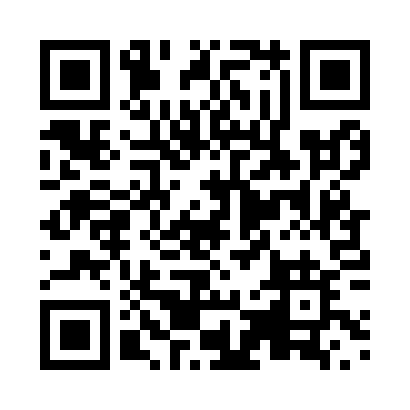 Prayer times for Boggy Creek, Manitoba, CanadaWed 1 May 2024 - Fri 31 May 2024High Latitude Method: Angle Based RulePrayer Calculation Method: Islamic Society of North AmericaAsar Calculation Method: HanafiPrayer times provided by https://www.salahtimes.comDateDayFajrSunriseDhuhrAsrMaghribIsha1Wed4:196:161:426:509:1011:072Thu4:166:141:426:519:1211:103Fri4:136:121:426:529:1311:134Sat4:106:101:426:539:1511:165Sun4:076:091:426:549:1611:186Mon4:046:071:426:559:1811:217Tue4:016:051:426:569:2011:248Wed3:586:031:426:579:2111:279Thu3:556:021:426:589:2311:3010Fri3:536:001:426:599:2411:3311Sat3:505:581:427:009:2611:3412Sun3:505:571:427:019:2711:3513Mon3:495:551:427:019:2911:3614Tue3:485:541:427:029:3011:3615Wed3:475:521:427:039:3211:3716Thu3:475:511:427:049:3311:3817Fri3:465:501:427:059:3511:3918Sat3:455:481:427:069:3611:3919Sun3:455:471:427:079:3811:4020Mon3:445:461:427:089:3911:4121Tue3:435:441:427:089:4111:4122Wed3:435:431:427:099:4211:4223Thu3:425:421:427:109:4311:4324Fri3:425:411:427:119:4511:4425Sat3:415:401:427:119:4611:4426Sun3:415:391:437:129:4711:4527Mon3:405:381:437:139:4811:4628Tue3:405:371:437:149:5011:4629Wed3:395:361:437:149:5111:4730Thu3:395:351:437:159:5211:4831Fri3:395:341:437:169:5311:48